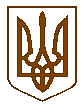 БУЧАНСЬКА     МІСЬКА     РАДАКИЇВСЬКОЇ ОБЛАСТІВ И К О Н А В Ч И  Й       К О М І Т Е ТР  І  Ш  Е  Н  Н  Я« 19 »  квітня 2016 року                                                                                              № 177Про затвердження кошторисної частини проектноїдокументації робочого проекту « Реконструкція житлового будинку по  вул. Чкалова,4-А в м. Буча Київської області (утеплення фасадів та заміна покриття даху). І-ІV черги будівництва» Розглянувши кошторисну частину проектної документації робочого проекту «Реконструкція житлового будинку по вул. Чкалова,4-А в м. Буча Київської області (утеплення фасадів та заміна покриття даху). І-ІУ черги будівництва», розробленого ТОВ «Укржитлопроект» та позитивний експертний звіт № 0174-3781-16/УЕБ від 01 квітня 2016р., виданий ТОВ «Укрекспертиза в будівництві», з метою забезпечення енергозбереження та теплозбереження будинків комунальної власності міста Буча та керуючись Законом України «Про місцеве самоврядування в Україні», виконавчий комітет міської радиВИРІШИВ:Затвердити кошторисну частину проектної документації робочого проекту «Реконструкція житлового будинку по вул. Чкалова,4-А в м. Буча Київської області (утеплення фасадів та заміна покриття даху). І-ІУ черги будівництва», з наступними показниками:Виконання робіт з реконструкції житлового будинку по вул. Чкалова,4-А в м. Буча Київської області (утеплення фасадів та заміна покриття даху). І-ІУ черги будівництва), доручити ліцензованій організації.Контроль за виконанням даного рішення покласти на заступника міського голови, Смолькіна О.П.Найменування показниківОд. виміруІ чергаІІ чергаІІІ чергаІУ чергаРазомЗагальна кошторисна вартістьтис.грн1432,7021539,967965,0241190,1915127,884В т.ч. будівельно-монтажні роботитис.грн1112,5991208,634761,744938,8574021,834інші витратитис.грн320,103331,333203,280251,3341106,050Міський голова    А.П. ФедорукКеруючий справами                                                                                  Г.В. СурайПогоджено:Заступник міського голови                                                                             О.П. СмолькінЗавідувач  юридичним відділом                                                                 Т.О. Шаправський Подання: Директор КП «Бучабудзамовник»                                          С.А. Демченко